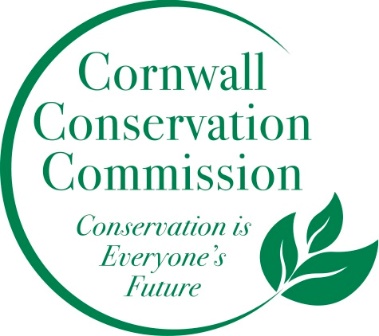 MEETING of the CORNWALL CONSERVATION COMMISSION Thursday, January 14, 2021 at 10:30 am To be conducted by a Zoom Meeting:https://zoom.us/j/92463277711Meeting ID: 924 6327 7711One tap mobile+16465588656,,92463277711# US (New York)AGENDA:Call to orderApproval of agenda Approval of minutes for the meeting of December 10, 2020Treasurer’s Report/2020-2021 Budget Old BusinessRidgeline Protection Map-  Presentation by Stacy Deming of HVA Status of Priority PlacesStatus of the Natural Resources InventoryCream Hill Lake Task Force statusOutreach New BusinessWelcome new commissioner Sean QuinnPublic CommentAdjourn